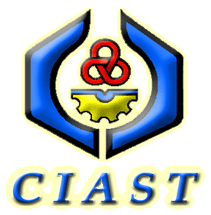 PUSAT LATIHAN PENGAJAR & KEMAHIRAN LANJUTAN (CIAST)Borang Permohonan Kursus (MODULAR)Borang Permohonan Kursus (MODULAR)Borang Permohonan Kursus (MODULAR)Maklumat PesertaMaklumat PesertaMaklumat PesertaNama Pemohon: Nama Pemohon: Nama Pemohon: No. K/P:Jawatan:Jawatan:Alamat Surat Menyurat:Alamat Surat Menyurat:Alamat Surat Menyurat:Bandar:Negeri:Poskod:No. Tel. (Rum.):No. Tel. (H/p):No. Faks.:Email:Email:Tandatangan Pemohon: 	 ……………………………………………………….		Tarikh:Tandatangan Pemohon: 	 ……………………………………………………….		Tarikh:Tandatangan Pemohon: 	 ……………………………………………………….		Tarikh:Maklumat MajikanMaklumat MajikanMaklumat MajikanNama Majikan:Nama Majikan:Nama Majikan:Alamat Majikan:Alamat Majikan:Alamat Majikan:Bandar:Negeri:Poskod:No. Tel.:No. Faks.:Membiayai Yuran Kursus:	     Ya(Sila tandakan   )	    	     TidakEmail:		Email:		Membiayai Yuran Kursus:	     Ya(Sila tandakan   )	    	     TidakMaklumat Kursus DipohonMaklumat Kursus DipohonMaklumat Kursus DipohonNama Kursus:Nama Kursus:Nama Kursus:Tarikh Kursus: 				hinggaTarikh Kursus: 				hinggaMenginap di asrama:	     Ya(Sila tandakan   )	    	     TidakMenginap di asrama:	     Ya(Sila tandakan   )	    	     TidakBayaran penginapan: RM50 @ RM20 @ RM10 / peserta / hari. (Tidak termasuk makan/minum)Bayaran penginapan: RM50 @ RM20 @ RM10 / peserta / hari. (Tidak termasuk makan/minum)Bayaran penginapan: RM50 @ RM20 @ RM10 / peserta / hari. (Tidak termasuk makan/minum)Pengesahan Majikan (jika dibiayai oleh Majikan)Pengesahan Majikan (jika dibiayai oleh Majikan)Pengesahan Majikan (jika dibiayai oleh Majikan)Nama Majikan:Nama Majikan:Nama Majikan:Nama Pegawai:Nama Pegawai:Nama Pegawai:Saya mengesahkan bahawa pegawai / peserta kursus di atas dibiayai bagi kursus dinyatakan.……………………………………………….   Tandatangan dan cop Majikan						Tarikh:Saya mengesahkan bahawa pegawai / peserta kursus di atas dibiayai bagi kursus dinyatakan.……………………………………………….   Tandatangan dan cop Majikan						Tarikh:Saya mengesahkan bahawa pegawai / peserta kursus di atas dibiayai bagi kursus dinyatakan.……………………………………………….   Tandatangan dan cop Majikan						Tarikh:Butiran BayaranButiran BayaranButiran BayaranBayaran kursus ini berjumlah RM …………………………………….. akan dibuat menggunakan LO (Pesanan Kerajaan)/Cek/Wang Pos/Bank Draf.(Sila potong yang berkenaan)Bayaran kursus ini berjumlah RM …………………………………….. akan dibuat menggunakan LO (Pesanan Kerajaan)/Cek/Wang Pos/Bank Draf.(Sila potong yang berkenaan)Bayaran kursus ini berjumlah RM …………………………………….. akan dibuat menggunakan LO (Pesanan Kerajaan)/Cek/Wang Pos/Bank Draf.(Sila potong yang berkenaan)(Cek-cek hendaklah dipalang dan dibayar atas nama “PENGARAH CIAST”, dan dimajukan kepada Bahagian Kewangan CIAST / pegawai CIAST (Course Manager) semasa pendaftaran di hari pertama kursus).(Cek-cek hendaklah dipalang dan dibayar atas nama “PENGARAH CIAST”, dan dimajukan kepada Bahagian Kewangan CIAST / pegawai CIAST (Course Manager) semasa pendaftaran di hari pertama kursus).(Cek-cek hendaklah dipalang dan dibayar atas nama “PENGARAH CIAST”, dan dimajukan kepada Bahagian Kewangan CIAST / pegawai CIAST (Course Manager) semasa pendaftaran di hari pertama kursus).